云南中医药大学研究生招生管理系统初试成绩复核申请操作手册2022年2月目  录1	系统登录	12	成绩复核	22.1	成绩复核申请	22.2	复核结果查询	4系统登录登录地址：http://210.40.176.140/pas/roleLogin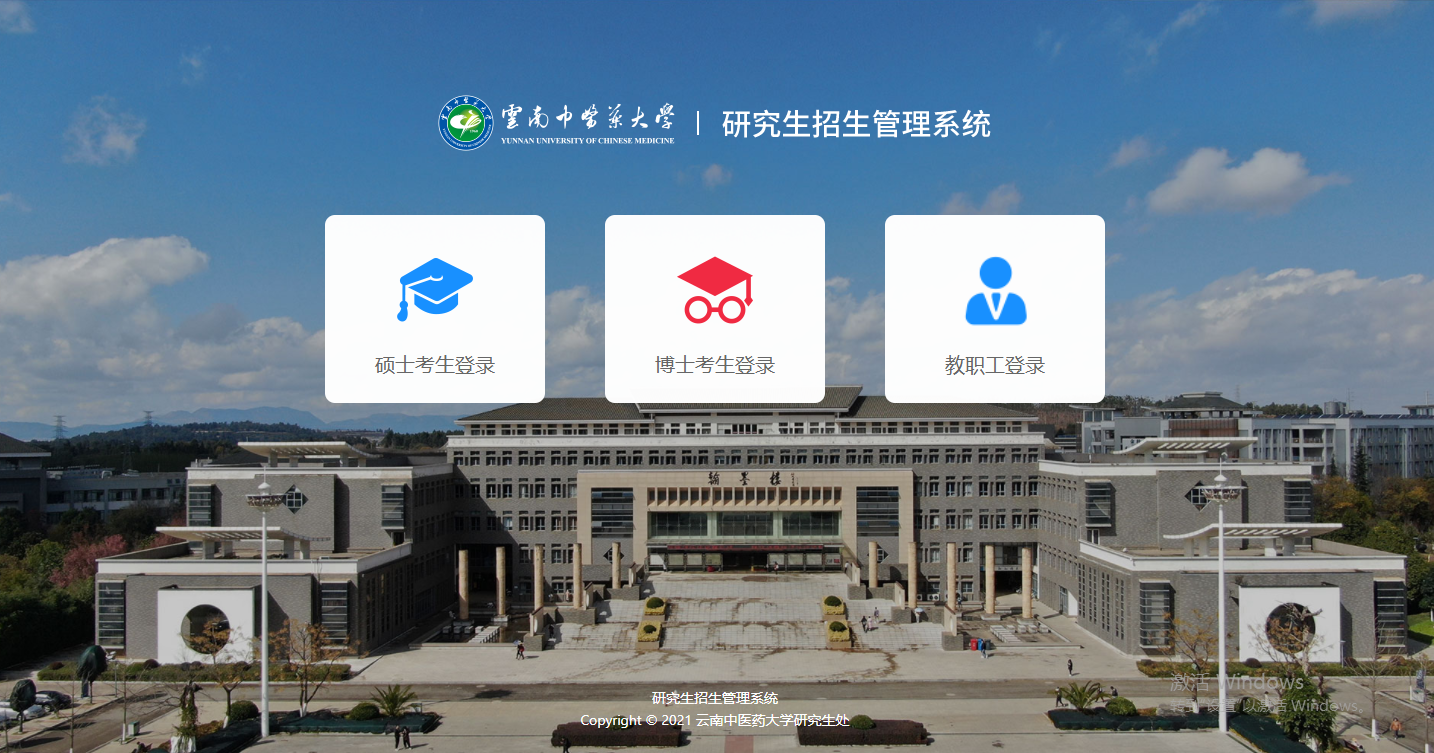 点击【硕士考生登录】，进入硕士系统。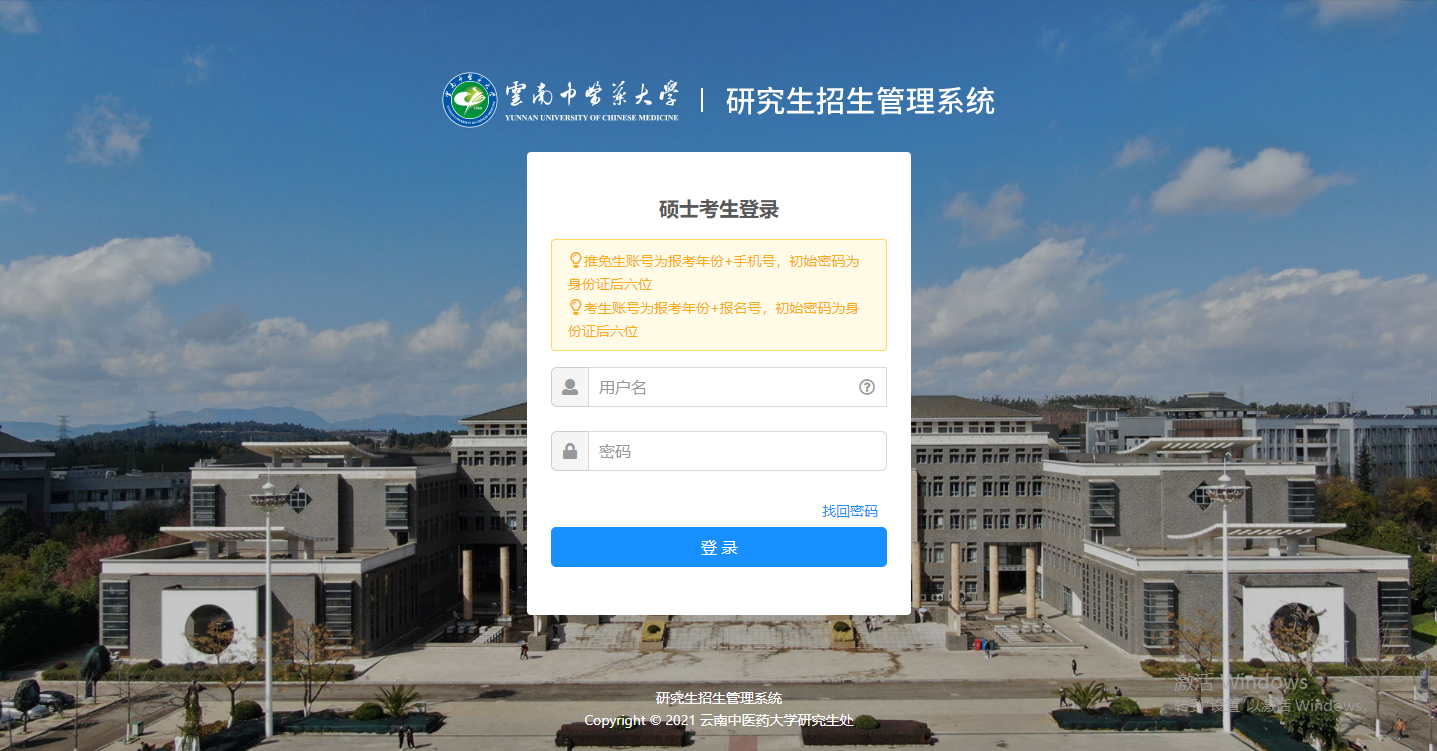 考生账号：报考年份+报名号，初始密码：身份证后六位。初次登录后请及时修改密码。成绩复核功能位置：【初试】-【成绩复核】。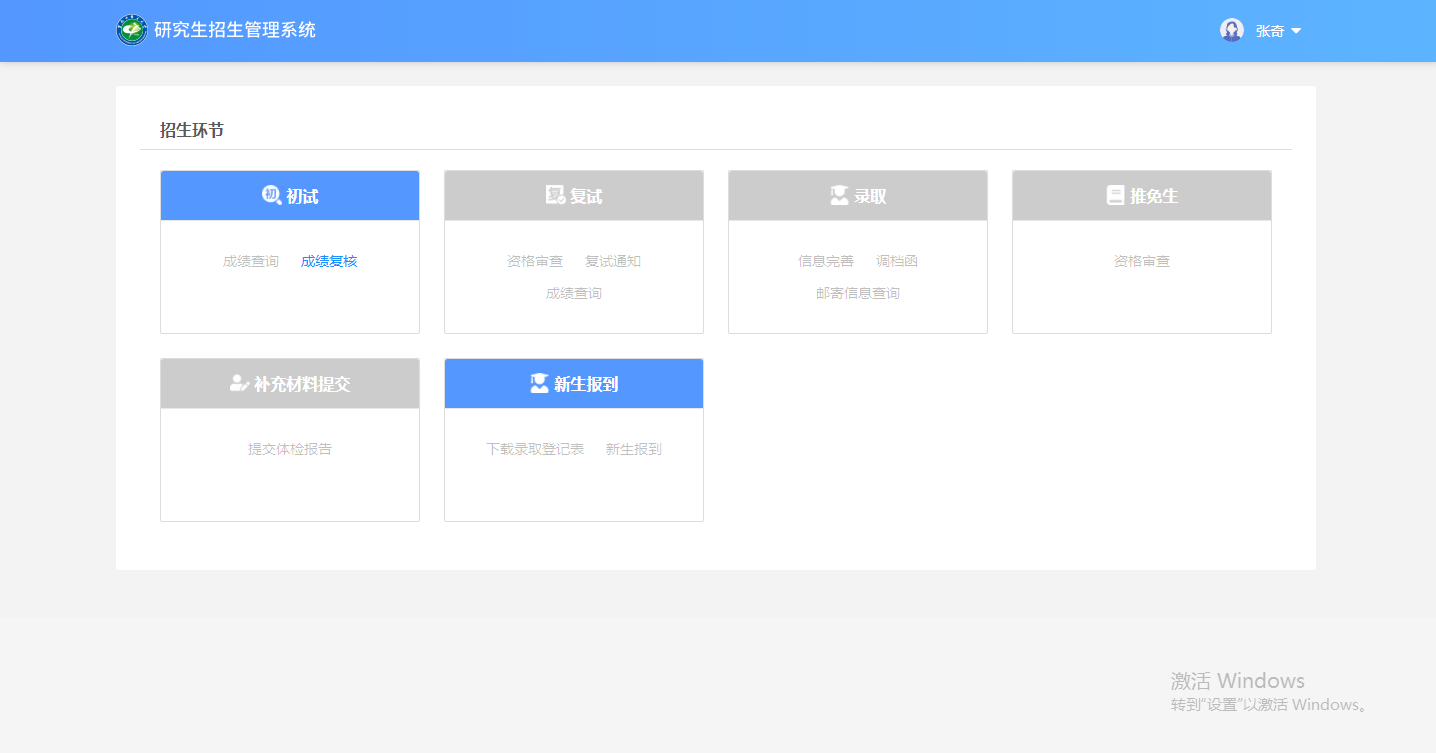 系统首页成绩复核申请点击【成绩复核】，进入初试成绩复核页面。阅读成绩复核须知。勾选“我已阅读并同意上述条款”。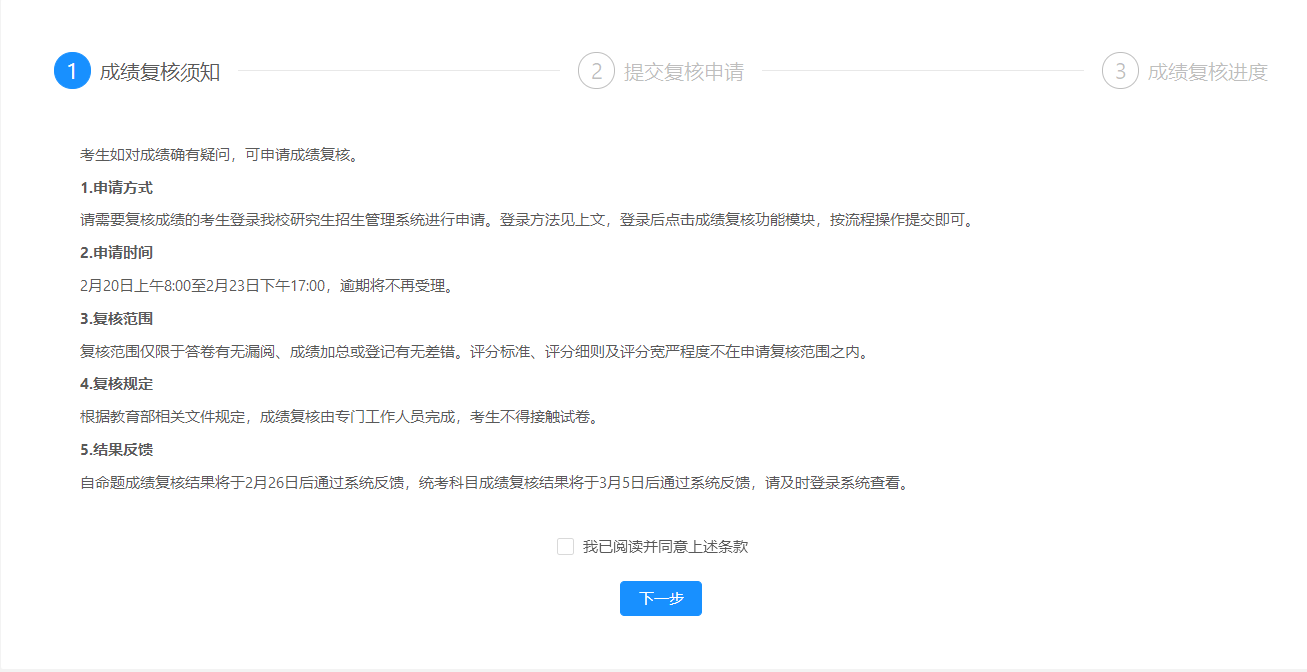 成绩复核须知填写复核申请信息。勾选需要复核的科目，填写申请说明，并上传身份证和准考证。提交后由学校进行审核。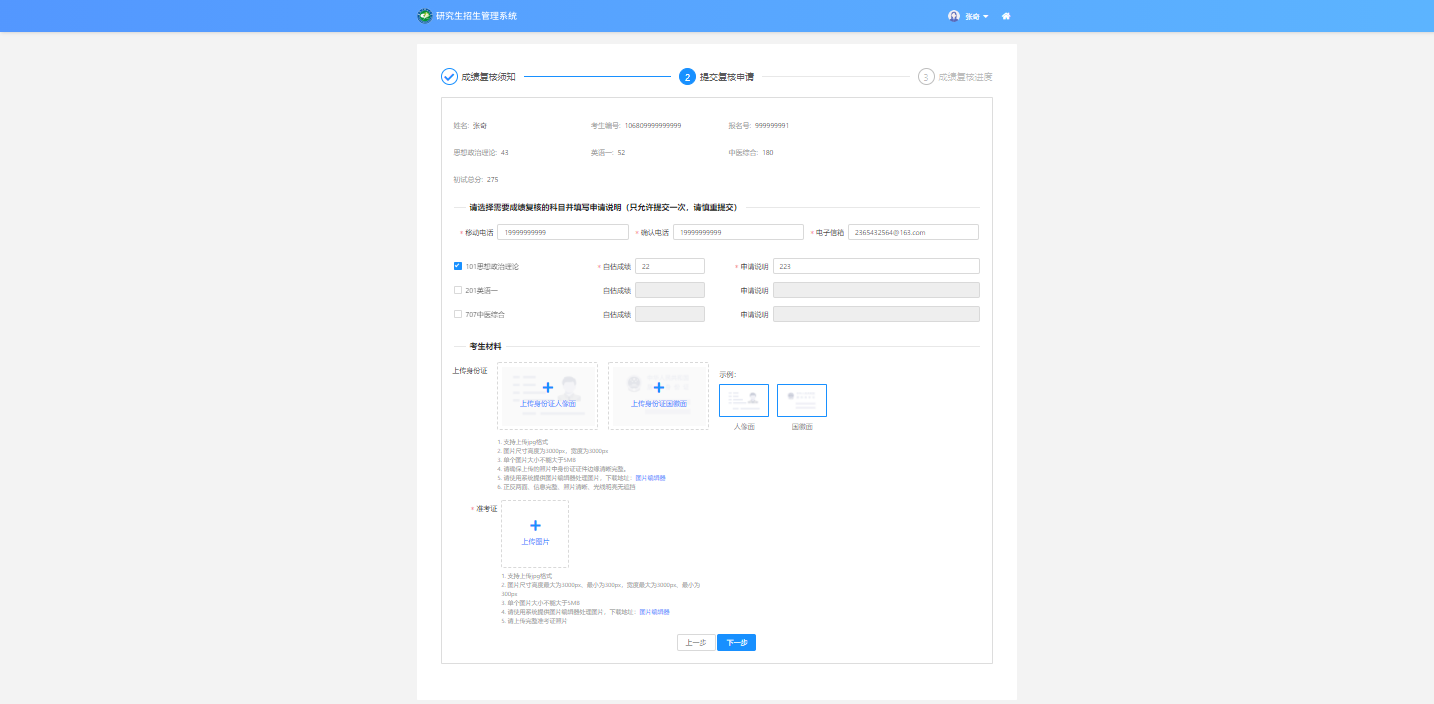 提交复核申请提交申请后，请耐心等待学校复核结果公布。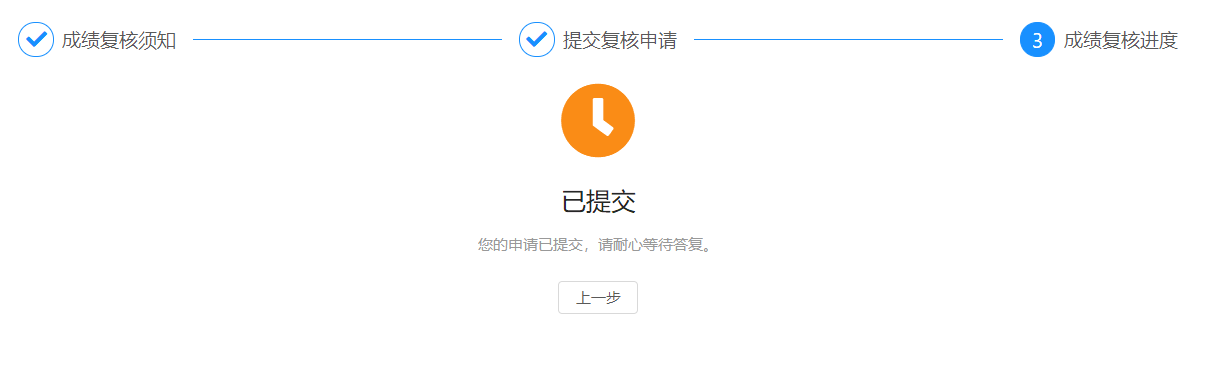 成绩复核进度复核结果查询学校回复后，可在【成绩复核进度】页面查看复核意见。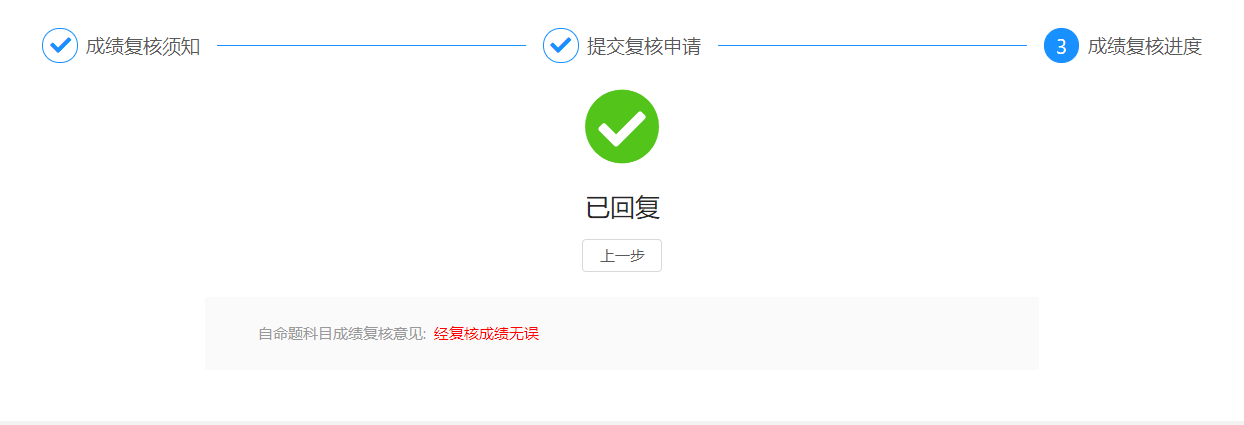 查看复核意见